Тест включенных фигур ГотшильдаС помощью теста включенных фигур измеряется такой параметр, как полезависимость-поленезависимость (ПЗ - ПНЗ). Наиболее общий основанием индивидуальных различий в познавательной деятельности, устанавливаемых с помощью "ПЗ - ПНЗ" является степень свободы от внешних референтов, или, иначе, степень ориентации человека при принятии решений на имеющиеся у него знания и опыт, а не на внешние ориентиры, если они вступают в противоречие с его опытом. Личностные различия полезависимых и поленезависимых людей появ- ляются многогранно. С одной стороны, поленезависимые люди более успешны в интеллектуальной деятельности. С другой - полезависи- мые обычно более общительны, расположены к социальным контактам. Поленезависимые, как правило, выбирают сферу деятельности, тре- бующую высокую самостоятельность в средствах достижения постав- ленной цели. Полезависимые обычно выбирают такой род занятий, в котором средства деятельности заранее заданы, оговорены, предпо- читают коллективное выполнение задачи. Наиболее четкие различия между полезависимыми и поленезависимы- ми проявляются в особенностях восприятия. Полезависимые в большей мере подвержены разного рода иллюзиям восприятия. Для поленезави- симых воспринимаемая "картинка" значительно более структурирова- на, чем для полезависимых. Это проявляется в том, что для первых воспринимаемый объект, качества объекта воспринимаются самостоя- тельно, отдельно от других объектов, качеств этих объектов, вос- принимаемых одновременно с этим объектом. Иначе говоря, восприя- тие поленезависимых - аналитично, восприятие полезависимых синте- тично. Общее описание задачи . Испытуемым предлагается в тридцати замаскированных фигурах найти одну из пяти эталонных фигур и указать ее. Сложные фигуры предъявляются по одной. Фиксируется время поиска фигуры (каждой) и ошибки. На экране предъявляются эталонные фигуры и следующая инструкция: "Вам будут предъявлены сложные фигуры (изображения), в каждой из которых имеется один из простых эталонов, закодированных буквами А, Б, В, Г, Д. Вы должны найти в каждом случае, какой из этих элементов содержится в рисунке и указать его (набрать код элемента)". После инструкции следует демонстрация примера с правильным выбором. Обработка результатов . Фиксируется время поиска каждой фигуры и ошибки. Подсчитывается индекс полезависимости-поленезависимости по формуле: И пз-пнз = количество правильных решений / общее время (мин.) При И пз-пнз > 2,5 считается выраженным параметр поленезависимости 
При И пз-пнз < 2,5 выражен параметр полезависимости Правильные ответы: 
1-А 2-Б 3-В 4-Г 5-В 6-В 7-А 8-В 9-Д 10-Д 11-Б 12-А 13-А 14-В 15-Б 16-Д 17-А 18-А 19-Б 20-В 21-Г 22-Б 23-Г 24-А 25-Д 26-Б 27-А 28-Д 29-В 30-Б 

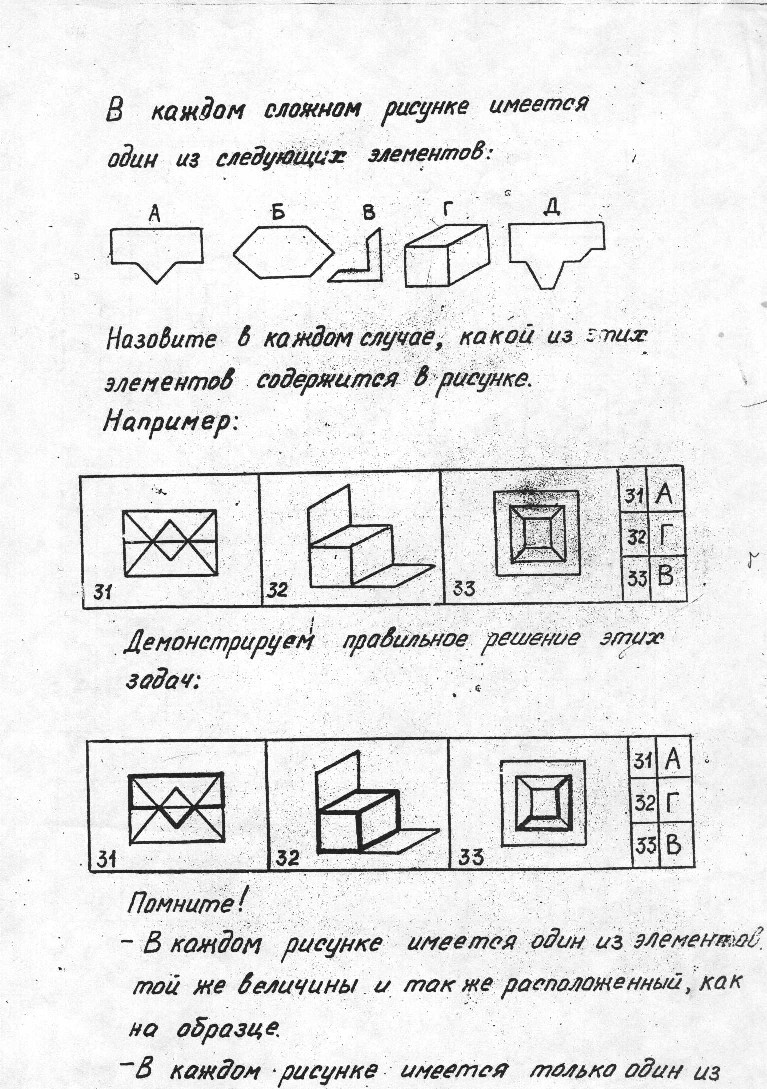 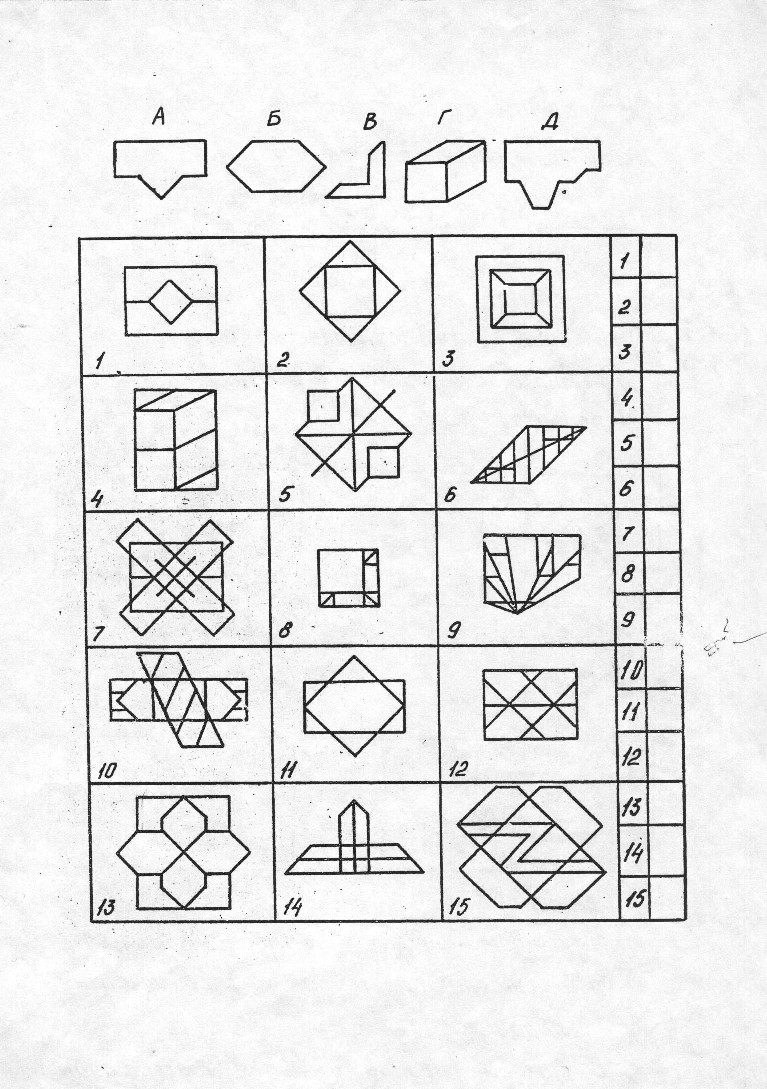 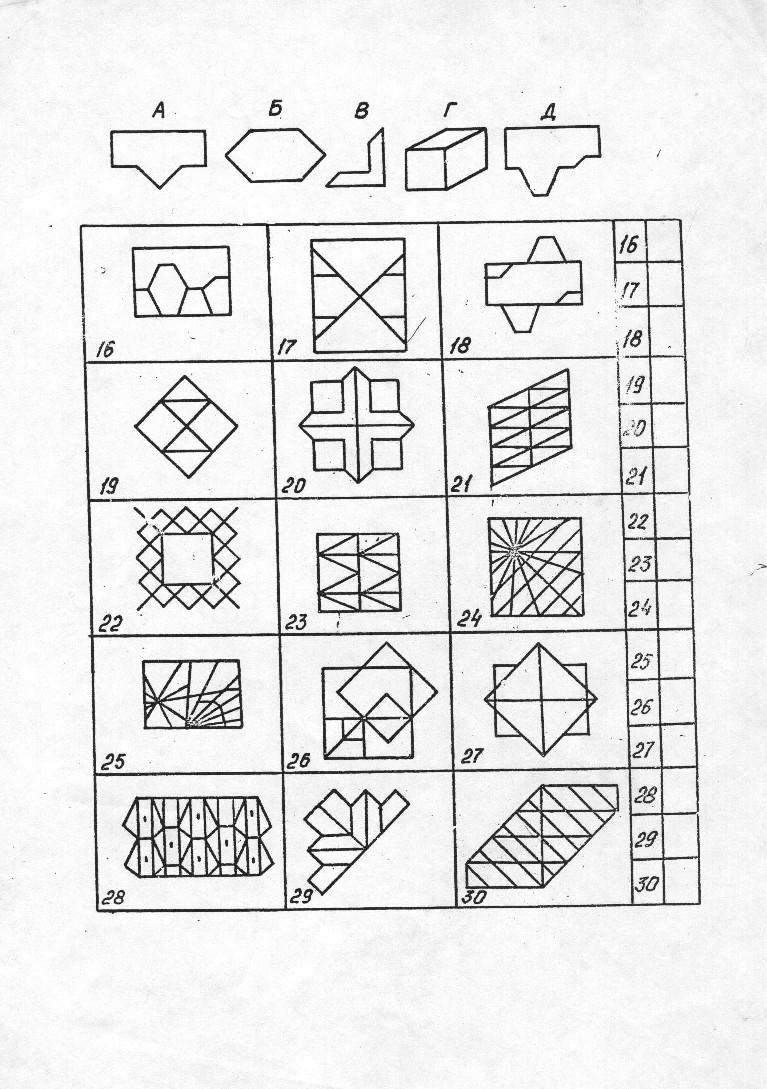 